2024 Open Enrollment Flex Facts Enrollment FormPlease return this form to your human resources representative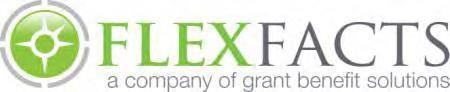 Employer:	 Mercer County Community College 	Full Name:    	  	  	Last	First	M.I.Address:	 	     	Street Address	Apartment/Unit #City	State	ZIP CodePhone:	 	Social Security Number:   	Birth Date:	 		E-mail Address:	 	Effective Date:		Plan Year Start:	 January 1, 2024 	Date of First Deduction:  	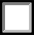 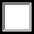 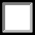  	     *Utilize next page to add additional dependentsFull Name:    	  	    	Last	First	M.I.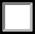 Soc. Sec. Number:	 		Relationship:  	If this form is not returned to your employer by your effective date, you will not be able to participate in the plan until the following plan year.Your accounts will not automatically renew. You must sign a new election form each year at open enrollment.You cannot change the FSA election during the plan year unless you have an eligible change in status.This agreement is subject to the terms of the company’s Flexible Benefits Plan.By signing this form, I agree that my cash compensation will be redirected by the amounts set forth above.Signature:	 		Date:   	Flex Facts | 1200 River Avenue, Suite 10E | Lakewood, NJ 08701 | www.flexfacts.com | 877-94-FACTSFlex Facts Enrollment FormEmployee Name:    	  	  	                               Last	First	M.I.Employee SSN __________________Signature _____________________________Additional DependentsFull Name:    	  	    	Last	First	M.I.Soc. Sec. Number:	 		Relationship:  	Full Name:    	  	    	Last	First	M.I.Soc. Sec. Number:	 		Relationship:  	Full Name:    	  	    	Last	First	M.I.Soc. Sec. Number:	 		Relationship:  	I ELECT THE FOLLOWING:Amount Per Pay PeriodAmount Per Pay Period# of Pay PeriodsAnnual ElectionMedical FSA Account Dependent Care Account Transit Account                         Parking Account$  	$  	$ _____________$  	$  	$  	$ _____________$  	$  	$  	$__________$ ___________Medical FSA Account Dependent Care Account Transit Account                         Parking Account$  	$  	$__________$ ___________Medical FSA Account Dependent Care Account Transit Account                         Parking AccountFrequency of Pay:WeeklyBi-Weekly X    Semi-MonthlyMonthlyOtherMail Card to:Mail Card to:Address listed aboveAddress listed aboveAlternate Address:    		 	Alternate Address:    		 	Alternate Address:    		 	Alternate Address:    		 	Alternate Address:    		 	Street AddressStreet AddressApt. /Unit #Apt. /Unit #Apt. /Unit #Date of Birth:Date of Birth:CityCityStateZIP CodeZIP CodeMail Card to:Address listed aboveAlternate Address:    		 	Alternate Address:    		 	Street AddressApt. /Unit #Date of Birth:CityStateZIP CodeMail Card to:Address listed aboveAlternate Address:    		 	Alternate Address:    		 	Street AddressApt. /Unit #Date of Birth:CityStateZIP CodeMail Card to:Address listed aboveAlternate Address:    		 	Alternate Address:    		 	Street AddressApt. /Unit #Date of Birth:CityStateZIP Code